St. Helen’s Community Service Record Year:    20___ - 20___ NAME: ______________________________________ GRADE: _______ PHONE: ________________ St. Helen’s Community Service Record Year:    20___ - 20___ NAME: ______________________________________ GRADE: _______ PHONE: ________________ St. Helen’s Community Service Record Year:    20___ - 20___ NAME: ______________________________________ GRADE: _______ PHONE: ________________ St. Helen’s Community Service Record Year:    20___ - 20___ NAME: ______________________________________ GRADE: _______ PHONE: ________________ St. Helen’s Community Service Record Year:    20___ - 20___ NAME: ______________________________________ GRADE: _______ PHONE: ________________ St. Helen’s Community Service Record Year:    20___ - 20___ NAME: ______________________________________ GRADE: _______ PHONE: ________________ DATE OF SERVICE NUMBER OF HOURS NUMBER OF HOURS NUMBER OF HOURS DESCRIPTION OF SERVICE SIGNATURE OF SUPERVISOR / PHONE  Parental Signature:  By signing this, you certify that all information included in this record is correct. Parental Signature:  By signing this, you certify that all information included in this record is correct. Parental Signature:  By signing this, you certify that all information included in this record is correct. Parental Signature:  By signing this, you certify that all information included in this record is correct. TOTAL: __________ TOTAL: __________ __________________________________________________________________________________ __________________________________________________________________________________ __________________________________________________________________________________ __________________________________________________________________________________ SERVICE GUIDELINES THE PARISH COMMUNITY OF ST. HELEN WESTFIELD, NEW JERSEY ‘Truly I tell you, whatever you did for one of the least of these brothers and sisters of mine, you did for me.’  The Corporal and Spiritual Works of Mercy (see Matthew 25:31-46) will be our guide for our Catholic service: Corporal Works:      Feed the hungry     Give drink to the thirsty     Clothe the naked     Shelter the homeless     Visit the sick     Visit the imprisoned Spiritual Works:     Instruct the ignorant     Counsel the doubtful     Admonish sinners.     Bear wrongs patiently     Forgive offences willingly.     Comfort the afflicted     Pray for the living and the dead  Parish-based service is encouraged.  There are many opportunities throughout the year to help at parish events, and to assist with our religious education programs.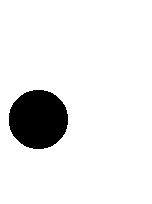 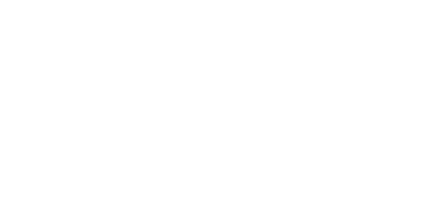 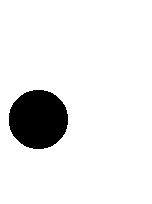 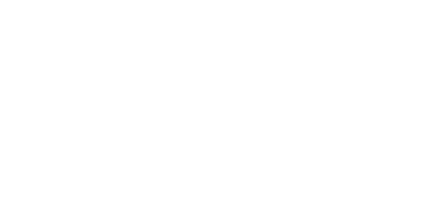 Keep track of your service on the other side of this paper. Only the supervisor responsible may sign off for you. Be sure to bring the form with you whenever you are doing a service. Parents must sign the bottom of the form before it is submitted. MAKE A COPY OF YOUR FORM BEFORE SUBMITTING IT.  Keep a copy for yourself should there be a question about something on the form.  There can be no monetary compensation for your service. Any questions or concerns, please call or e-mail Mike Fusco at 908-232-1214, ext. 103 or  mfusco@sainthelen.org. 